 Закон – это нормативный акт высшего     органа государственной власти, принятый в установленном порядке и обладающий высшей юридической силой.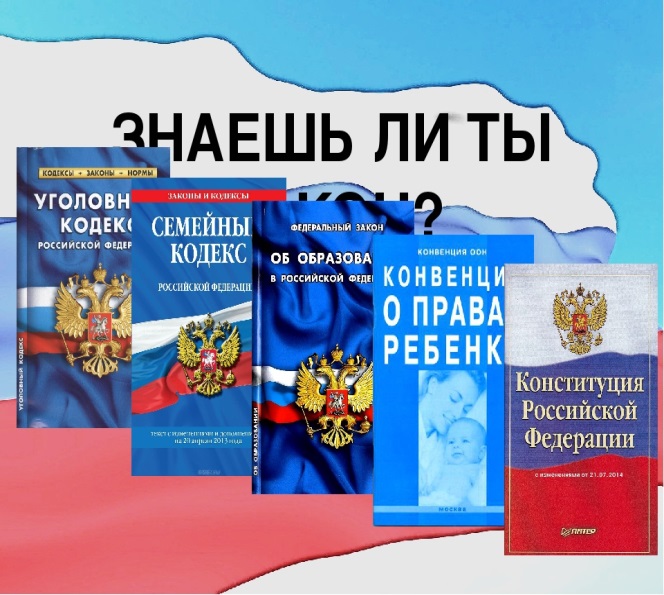 Для чего нужен закон? Для соблюдения порядка  в обществе и взаимоотношениях между людьми.Несовершеннолетний - лицо, которое, согласно закону страны не достигло совершеннолетнего возраста, т.е. еще не вправе пользоваться определенными гражданскими и политическими правами.Административное ответственности подлежит лицо, достигшее к моменту совершения административного правонарушения возраста 16 лет (ст. 2.3. КоАП РФ)Административным правонарушение признается противоправное, виновное действие ( бездействие) физического или юридического лица, за которое установлена административная ответственность. (ст.2.1 Кодекса Российской Федерации от административных правонарушениях).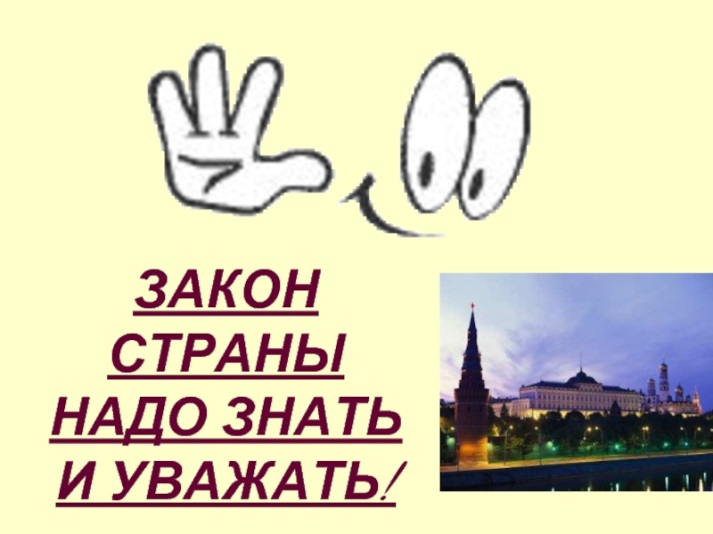 Наиболее часто встречающиеся административные правонарушения, совершаемые несовершеннолетними:1.Распитие алкогольной и  спиртосодержащий продукции, либо потребление наркотических средств или психотропных веществ в общественных местах2.Появление в общественных местах в состоянии опьянения.3. Мелкое хулиганство.4.Мелкое хищение.5.Уничтожение или повреждение чужого имущества6.Управление транспортным средством водителем, не имеющим право управления транспортным средством.7.Появление в общественных местах без маски ( в период пандемии и карантина)8.Незаконный оборот наркотических средств, психотропных веществ или их аналогов.Потребление наркотических средств или психотропных веществ без назначения врача.Чтобы не нарушать закон ты должен соблюдать следующие правила:1.Не находиться на улице без сопровождения родителей : если тебе нет 7 лет (круглосуточно)от 7 до 14 лет ты должен находиться дома не позднее 21часа до 6 утра от 14 до 18 лет быть дома с 22 часов до 6 утра2.Нельзы посещать игровые заведения и ночные клубы.3.Запрещается распивать спиртные напитки.4. Запрещается курение табака, употребление курительных смесей и наркотических веществ, занятия токсикоманией.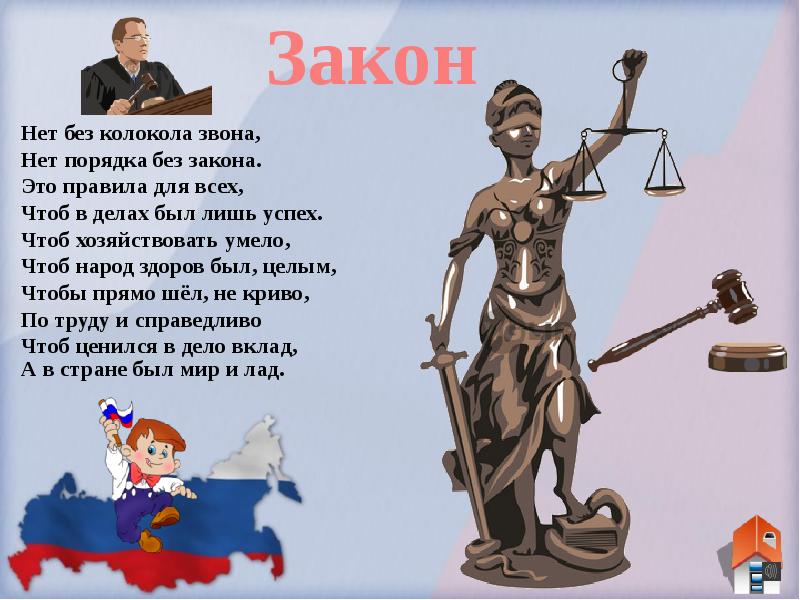 В случае, если ты попал в трудную ситуацию, ты можешь обратиться за помощью:*Подростковый телефон доверия:8-800-2000-122 (круглосуточно, звонок бесплатный)*Комиссия по делам несовершеннолетних Балаковского муниципального района:32-37-17*Телефон психологической службы 66-82-17  Подросток     и  закон 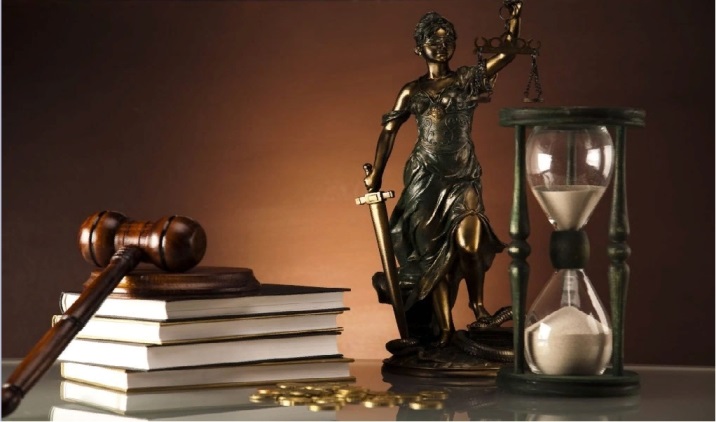 Подготовила: Гостева Надежда Петровна, социальный педагог МАОУ СОШ № 25 г. Балаково Саратовской области